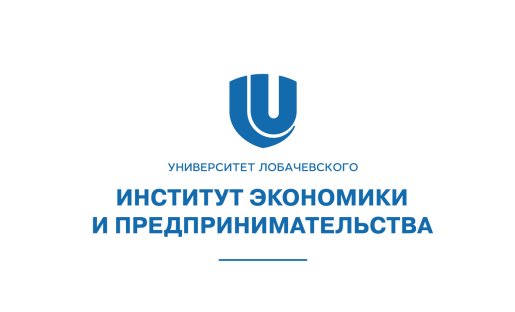 ПРОГРАММА I Всероссийского научно-практического семинара «Математическое и компьютерное моделирование и бизнес-анализ в условиях цифровизации экономики»Нижний Новгород27 октября 2021 г.Организационный комитетМесто проведения: Семинар проводится on-line через приложение Zoom:Подключиться к конференции Zoom 24https://zoom.us/j/96519030977?pwd=bkcyZ2Z4OEhtcy90dk5CZTUzTENOZz09Идентификатор конференции: 965 1903 0977Код доступа: 763417Институт экономики и предпринимательства Нижегородского государственного университета им. Н.И. ЛобачевскогоТелефон для справок: 8920-290-93-00 Капитанова Ольга Владимировна E-mail: mmep@iee.unn.ru Регламент работы семинара: 11.30 – 16.00 К конференции Zoom можно подключиться заранее (с 11.10) чтобы проверить готовность оборудования. Порядок и время очных докладов представлено ниже.Модераторы семинара: Кузнецов Юрий Алексеевич, доктор физ.-мат. наук, профессор; Капитанова Ольга Владимировна, кандидат физ.-мат. наукВыступления:Время выступлений указано ориентировочно вместе с ответами на вопросы. Большая просьба придерживаться регламента. Вы сможете запустить презентации с вашего компьютера, но просьба продублировать их на почту семинара (mmep@iee.unn.ru), чтобы сократить вероятность технических проблем.Стендовые доклады:Безрукова Н.А., Лицкевич К.Е. (ННГУ им. Н.И. Лобачевского)Особенности управления проектами в России в условиях цифровизацииБезрукова Н.А., Тюкалкина Е.И. (ННГУ им. Н.И. Лобачевского)Современные особенности бизнес-анализа в управлении проектамиБольшаков Н.С. (ННГУ им. Н.И. Лобачевского)Системы интегрированных маркетинговых коммуникаций по продвижению компанииКузнецов Ю.А., Хозяинов А.Ю. (ННГУ им. Н.И. Лобачевского)Математическое моделирование конкуренции и диффузии инновационных технологийКурдюмова Ю.Д., Цапина Т.Н. (ННГУ им. Н.И. Лобачевского)«Общество 5.0» и взаимодействие России и ЯпонииМаслова Е.С. (ННГУ им. Н.И. Лобачевского)Дорога в «цифру»Сковиков А.Г., Сковиков Н.А. (Ульяновский государственный университет)Функционал и структура отдела аналитики современной IT-компанииТаланова Е.А. (ННГУ им. Н.И. Лобачевского)Об одном классе диффеоморфизмов Морса-Смейла на трехмерной сфереЮдина В.В., Цапина Т.Н. (ННГУ им. Н.И. Лобачевского)Цифровизация экономики России и других странЯшин С.Н., Борисов С.А., Суходоева Л.Ф. (ННГУ им. Н.И. Лобачевского)Повышение эффективности управления бизнесом на основе развития цифровых технологийМатериалы стендовых докладов будут разосланы участникам семинара и все интересующие вопросы можно будет задать по электронной почте авторам докладов.Грудзинский А.О.Председатель оргкомитета, директор ИЭП, заведующий кафедрой университетского менеджмента и инноваций в образовании, д.с.н, проф. Яшин С.Н.Зам. директора ИЭП по научной работе, д.э.н, проф.Кузнецов Ю.А. Зав. кафедрой математического моделирования экономических процессов ИЭП, д.ф.-м.н, проф. Капитанова О.В.Доцент кафедры математического моделирования экономических процессов, к.ф.-м.н.Вильданов В.К.Доцент кафедры математического моделирования экономических процессов, к.ф.-м.н.Незнакомцева О.Ю. Программист 1 категории кафедры математического моделирования экономических процессов11.30-11.40Приветственное словоКузнецов Юрий Алексеевич, Капитанова Ольга ВладимировнаННГУ им. Н.И. Лобачевского11.40-12.00Сравнительный анализ моделей нейросетевого прогнозирования экономической динамики (на примере исследования курса рубля)Митяков Евгений Сергеевич,Кузин Артем АлександровичМИРЭА – Российский технологический университет12.00-12.20Динамические модели экономики с непрерывным и дискретным временемМаксимов Владимир ПетровичПермский государственный национальный исследовательский университет12.20-12.35Математическое моделирование процесса переработки скоропортящейся сельхозпродукцииБаландин Дмитрий Владимирович, Кузнецов Юрий АлексеевичННГУ им. Н.И. Лобачевского12.35-12.50Методы искусственного интеллекта в моделировании инновационно-инвестиционного развития экономики РоссииПерова Валентина Ивановна, Калашникова Юлия НиколаевнаННГУ им. Н.И. Лобачевского13.05-13.20Сравнение нейросетевых модулей пакетов «Deductor» и «Loginom» при решении задачи прогнозирования экономического развития регионов РФСочков Андрей Львович, Соловьев Александр ЕвгеньевичННГУ им. Н.И. Лобачевского13.20-13.35Государственная программа "Цифровая экономика РФ" и ликвидация цифрового неравенстваМакарычева Ирина ВладимировнаННГУ им. Н.И. Лобачевского13.35-13.50Моделирование распределения целевой аудитории онлайн школы по сегментамКамскова Инна Дмитриевна, Столярова Дарья ДмитриевнаННГУ им. Н.И. Лобачевского14.05-14.20Алгоритм для построения оптимального графика переработки сырья на основе метода динамического программированияБаландин Дмитрий Владимирович, Вильданов Вадим Кадирович, Кузенков Олег АнатольевичННГУ им. Н.И. Лобачевского14.20-14.35Производственные функции стран мира: эмпирическое исследованиеКапитанова Ольга ВладимировнаННГУ им. Н.И. Лобачевского